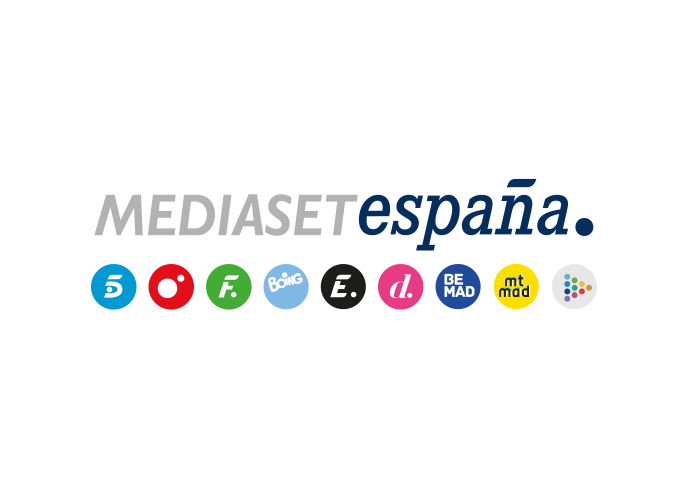 Madrid, 31 de marzo de 2023 ‘The Rookie’, la serie más vista de la temporada en Energy, prosigue su andadura en el canal con el estreno de su 4ª entregaEn los nuevos capítulos, John Nolan debutará como agente de pleno derecho e iniciará un romance con una atractiva bombera, a quien dará vida Jenna Dewan (‘Supergirl’).Con un promedio del 2,9% de share y 308.000 espectadores, ‘The Rookie’ es la serie más seguida de la temporada en Energy, el canal líder temático desde hace 10 meses.Ha llegado el momento de dar un paso para adelante el agente John Nolan. Finalizado su periodo de formación, se enfrentará a situaciones desconocidas en las que deberán tomar decisiones sin la ayuda de sus oficiales de entrenamiento, patrullando las calles de la ciudad. Será en los nuevos capítulos de ‘The Rookie’, la serie más vista de la temporada en Energy, cuya cuarta temporada llega al canal este domingo 2 de abril (23:00h) con la incorporación de la actriz Jenna Dewan (‘Supergirl’) al equipo artístico.La ficción policial, protagonizada por Nathan Fillion, promedia esta temporada un 2,9% de cuota y 308.000 espectadores, erigiéndose en la serie más vista del curso televisivo en Energy y en líder de su franja entre los temáticos, tanto en total individuos como en target comercial, donde crece al 3,2% de share.La serie ha contribuido a que, a falta de unos días para finalizar el mes, Energy, con un registro acumulado del 3,1% en marzo, encadene diez meses de liderazgo consecutivo entre los temáticos, promediado un 2,8% de share en el actual curso televisivo y sumando 6 décimas respecto a la temporada anterior (2,2%). Esta tendencia alcista se manifiesta también en target comercial (3,2%) y en prime time (2,5%), parámetros en los que el canal temático eleva sus marcas sobre la temporada precedente (2,5% y 2%, respectivamente). En la franja de prime time Energy suma seis meses de liderazgo consecutivo.El secuestro de la agente López, romances inesperados y complejas investigacionesControlar el narcotráfico en Los Ángeles será el gran desafío al que se enfrentará John Nolan junto a sus compañeros del cuerpo policial en el arranque de la nueva entrega de ‘The Rookie’. Para ello, deberán determinar si el secuestro de la agente Ángela López el día de su boda, ordenado por la jefa de una violenta e importante red de narcotráfico, ha sido un mero acto de venganza o si esta acción forma parte de una estrategia de “La Fiera”, líder de un cártel.Casos policiales sorprendentes y e investigaciones trepidantes marcarán la agenda de trabajo de Nolan, Chen y West quienes, convertidos en agentes de pleno derecho, afrontarán inesperadas situaciones como la búsqueda de un francotirador, la lucha contra la introducción de una nueva droga de diseño en las calles que convierte en zombies a quienes la consumen, el robo de un helicóptero de la policía y el asesinato del productor de un reality, entre otros sucesos.En el ámbito personal, el agente Nolan se arma de valor para pedir una cita a una atractiva bombera, con la que iniciará un romance; el oficial Bradford y su hermana Genny descubrirán un inquietante secreto de su padre; y el agente Chen, en su nueva función como asistente del sargento Bradford, anhela recibir un mayor reconocimiento por su labor.La incorporación de Jenna Dewan al elenco de la ficciónLa actriz estadounidense Jenna Dewan (‘Supergirl’), cuya interpretación en la película ‘Bailando (Step Up)’ le valió el Teen Choice Award en 2007, distinción compartida con Channing Tatum, se une al equipo artístico de ‘The Rookie’ para dar vida a Bailey Nune, bombera de Los Ángeles y novia del agente John Nolan. Reservista de la Guardia Nacional del Ejército y profesora de capoeira, Bailey inicia un romance con John Nolan, una relación que se verá amenazada por el acecho de su exmarido, Jason Wyler.Además, la nueva temporada incluye las intervenciones especiales de conocidos rostros de la televisión estadounidense como Camille Guaty (‘Prison Break’’), que encarnará a Sandra ‘La Fiera’ de la Cruz, implacable mujer que lidera una importante red de narcotráfico; Brandon Jay McLaren (‘Graceland’), que se pondrá en la piel de Elijah Stone, criminal a quien recurre  el abogado defensor Wesley Evers para encontrar a su esposa Ángela López, secuestrada por Sandra de la Cruz; Tru Valentino (actor de doblaje que ha prestado su voz en numerosas series de animación como ‘Fast & Furious: Espías a todo gas’), dando vida a Aaron Thorsen, agente novato cuya labor policial supervisa la detective Nyla Harper; y Helena Mattsson (‘666: Park Avenue’), en el papel de Ashley, hija del policía jubilado Jerry McGrady que inicia un romance con el sargento Tim Bradford.